MClimate Fan Coil Thermostat (FCT)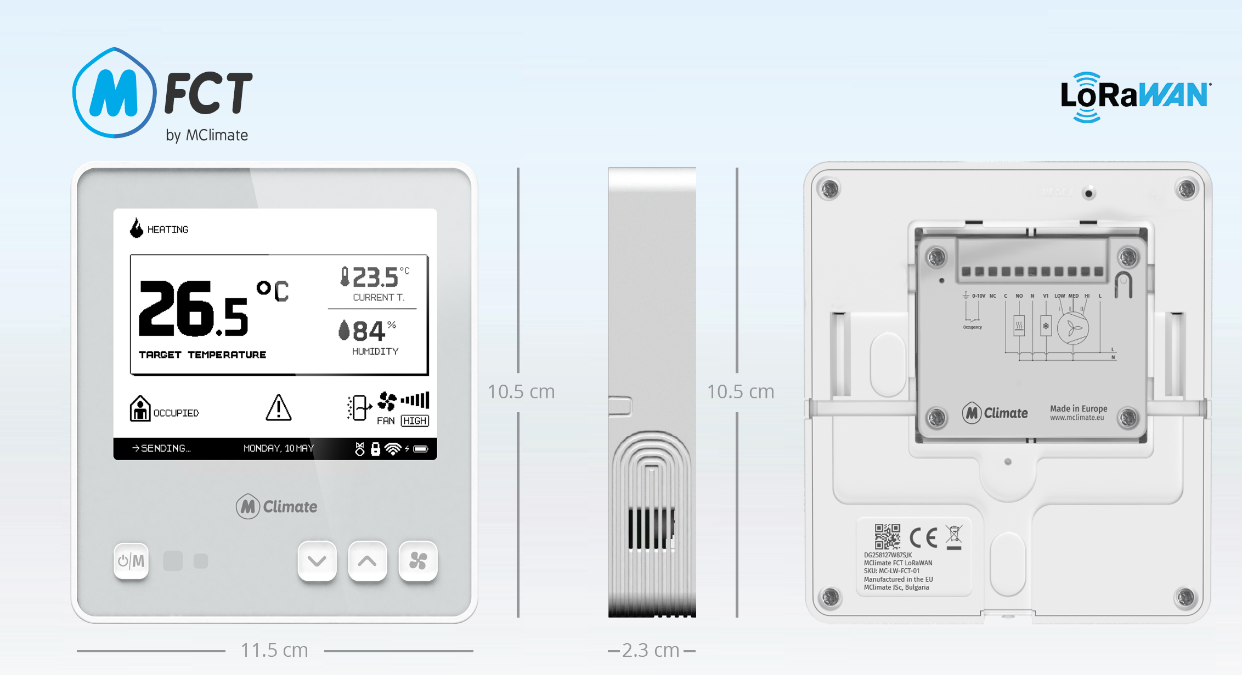 General informationMClimate Fan Coil Thermostat (FCT) is a thermostat compatible with 2-pipe and 4-pipe Fan Coil Units with 4 SPST relays, 1 DPST dry relay and 0-10V input/output. It features a 4.2" e-ink display, digital temperature and humidity sensor, and 4 buttons. It communicates over LoRaWAN and allows for rapid retrofit of buildings, offering modern BMS capabilities.FeaturesTemperature and humidity sensorCompatible with 2-pipe and 4-pipe Fan Coil Units (FCU).Manual adjustment of target temperature4.2" e-ink displayOptional changeover temperature sensor0-10V input/outputChild lock (ability to lock manual temperature adjustment)Power supply100-240VAC 50HzCompatibilityLoRaWAN 1.0.3, Class C device, EU868Encryption: LoRaWAN End-to-end encryption (AES-CTR)Activation: OTAALink budget: 130dBRF Transmit Power: 14dB